COLLEGE OF ENGINEERING& TECHNOLOGY(Autonomous)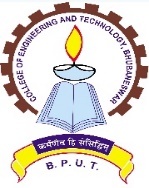                                           NAAC-‘A’            (A Constituent College of Biju Patnaik University of Technology,Odisha)Techno Campus, Ghatikia, PO: Mahalaxmivihar,BHUBANESWAR -751029, ODISHA, INDIA  Prof. P.K.Patra,				Ref. No. 0295/CET       Date: 25/01/2020  PRINCIPALNOTICE FOR ON-LINE REGISTRATION (6th Semester)Registration to Even 6th Semester of  B.Tech, B.Arch ,B.Plan, Integrated M.Sc.& MCA students for session 2019-20 will be held  as per the schedule given below with the  online payment of  fees failing which they will not be allowed for attending classes. 6th Semester of B. Tech, B.Arch.,B.Plan,Integrated M.Sc.& MCA. (REGULAR & SSP) 1. Date of registration without fine                                        29.01.2020 to 05.02.20202. Date of registration with fine of Rs.500/-                           06.02.2020 to 11.02.20203. Date of registration with fine of Rs.1000/-                         12.02.2020 to 16.02.20204. STARTING DATE OF CLASSES	29.01.2020.N.B: The students are directed to retain Xerox copy of Bank Challan/On-line payment slip along with registration form with them. The physically handicapped PH & TFW category students will deposit the rest fees except tuition fee.All the students are instructed to submit the copy of the online payment receipt/Bank Challan towards the registration fees of the previous as well as current Semester at the time of registration to the respective faculty Advisors and HODs. and alsoto Academic Section, Otherwise, registration will not be allowed.The above fee structure may be revised at any time based on Govt./University directives and the students have to pay accordingly. The students are required to make online payment (www.cet.edu.in) of fees for registration only. The fee payment documents are to be produced to the faculty Advisers for verification at the time of registration at Departmental level positively failing which registration will not be allowed. After verification by the department the students are advised to submit the copy of theonline payment receipt and (Bank Challan for candidates taking loans from banks) to theAcademic Sectionby 16.02.2020positively.	Sd/-PRINCIPAL                                                        ParticularsEven Semester (Regular-Registration fees 6thSem.)Even Semester (Regular-Registration fees 6thSem.)Even Semester (Regular-Registration fees 6thSem.)Even Semester (6th  )   SSP-Registration FeesDay Scholar B. Tech.,B.Plan & B.Arch.(6th )Int. M.Sc. (6th )MCA  (6th)B. Tech.      ( 6th )Day Scholar ₹.15,700/- (6th)₹.15,700/- (6th)₹.15,900/- (6th )₹.38,000/- (6th )Day Scholar Boarder₹.21,030/- (6th)₹.21,030/- (6th)₹.21,230/- (6th)₹.43330/- (6th)